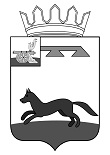 АДМИНИСТРАЦИЯ КОЖУХОВИЧСКОГО СЕЛЬСКОГО ПОСЕЛЕНИЯХИСЛАВИЧСКОГО РАЙОНА СМОЛЕНСКОЙ ОБЛАСТИПОСТАНОВЛЕНИЕот   21   октября  2021 года     № 52О внесении изменений в муниципальную программу «Развитие и содержание автомобильных дорог местного значения и улично-дорожной сети  Кожуховичского сельского поселения Хиславичского района Смоленской области» Администрация Кожуховичского сельского поселения Хиславичского района Смоленской области  п о с т а н о в л я е т:Внести в муниципальную программу «Развитие и содержание автомобильных дорог местного значения и улично-дорожной сети Кожуховичского сельского поселения Хиславичского района Смоленской области»  утвержденную Постановлением Администрации  Кожуховичского сельского поселения Хиславичского района Смоленской области  от 01.12.2015 г., №35  (в редакции Постановлений Администрации Кожуховичского сельского поселения Хиславичского района Смоленской области № 8 от 03.03.2016, № 31 от 21.09.2016г, № 49 от 30.12.2016 г, № 7 от 22.03.2017г, № 33 от 14.09.2017г, № 6 от 19.02.2018г, № 20 от 08.06.2018г, № 39 от 10.10.2018г, № 45 от 29.10.2018г,№ 4 от 11.02.2019г, №16 от 27.03.2019г, № 3 от 10.01.2020г, № 29 от 26.03.2020г, № 53 от 09.09.2020 г., № 7 от 03.02.2021 г., № 14 от 19.03.2021 г.) следующие изменения:1)  В Паспорте муниципальной программы «Развитие  и содержание  автомобильных дорог местного значения и улично-дорожной сети Кожуховичского сельского поселения Хиславичского района Смоленской области»(далее Паспорт муниципальной программы) изложить в новой редакции пункт:2) Приложение № 2 к муниципальной программе изложить в новой редакции(прилагается).Глава муниципального образованияКожуховичского сельского поселенияХиславичского районаСмоленской области                                                                         С.П. ФедосовМУНИЦИПАЛЬНАЯ ПРОГРАММА«Развитие и содержание автомобильных дорог местного значения и улично - дорожной сети Кожуховичского сельского поселения Хиславичского района Смоленской области»ПАСПОРТмуниципальной программы  «Развитие и содержание автомобильных дорог местного значения и улично - дорожной сети Кожуховичского сельского поселения Хиславичского района Смоленской области» Общая характеристика социально-экономической сферы реализации муниципальной программы.Кожуховичское сельское поселение Хиславичского района Смоленской области (далее – сельское поселение) включает в себя 26 населенных пунктов. Большинство автодорог сельского поселения не имеют асфальтобетонного покрытия, только в д. Клюкино имеется частичное асфальтобетонное покрытие, которое в данный период требует текущего, а то и капитального ремонта. Автодороги с грунтовочным покрытием требуют постоянного обслуживания по планировке. Из-за плохого качества  сельских дорог к жителям  деревень  не могут проехать машины скорой медицинской помощи, автолавки, МЧС, почтовой связи. Повышение уровня аварийности на автомобильных дорогах в последнее время объясняется рядом факторов:- темпы роста автомобильного транспорта не соответствуют темпам строительства и реконструкции дорог;- неудовлетворительная работа служб эксплуатации дорог;- недопустимое положение с обеспечением безопасности движения сложилась на улично-дорожной сети, где на протяжении ряда лет наблюдается деформация твердого покрытия проезжей части в виде ямочности, просадок и выбоин;- недостаток финансовых средств. Существенный уровень благоустройства автодорог не отвечает современным требованиям ГОСТов и иных нормативных актов, что является причиной негативного восприятия жителями сельского поселения состояния дорог.Программный подход к решению проблем благоустройства автомобильных дорог необходим, так как без выстроенной комплексной системы невозможно добиться каких-либо значимых результатов в обеспечении комфортных условий для деятельности и отдыха жителей поселения, их гарантий и законных прав на безопасные условия движения на дорогах. Важна четкая согласованность действий Администрации Кожуховичского сельского поселения Хиславичского района Смоленской области и предприятий, обеспечивающих жизнедеятельность поселения и занимающихся благоустройством автомобильных дорог. Определение перспектив содержания дорог сельского поселения позволит добиться сосредоточения средств на решение поставленных задач.Для повышения  доступности транспортных услуг для населения и  повышению безопасности дорожного движения необходимо обеспечить финансовую поддержку  мероприятий Программы.2.Основные цели, целевые показатели, описание ожидаемых конечных результатов, сроки и этапы реализации муниципальной программыЦелями Программы являются:- эффективное решение вопросов местного значения в части развития и содержания автомобильных дорог, обеспечения безопасности дорожного движения на территории поселения, повышение доступности транспортных услуг для населения.Для достижения указанных целей необходимо решить следующие задачи:- привлечение жителей к участию в решении проблем по развитию и содержанию автомобильных дорог сельского поселения по совершенствованию контроля за режимом движения по дорогам и снижению уровня аварийности;- приведение в качественное состояние элементов содержания автомобильных дорог;- улучшение технического состояния автомобильных дорог местного значения;- улучшение технического состояния улично - дорожной сети поселения;- повышение доступности транспортных услуг для населения (повышение уровня охвата автобусным сообщением жителей сельских населенных пунктов);- уровень аварийности, тяжести последствий дорожно-транспортных происшествий на дорогах Кожуховичского сельского поселения Хиславичского района Смоленской области.Муниципальную программу предполагается реализовывать в восемь этапов  с 2016 по 2023 годы.В результате реализации Программы ожидается удовлетворение потребности населения в перевозках по автомобильным дорогам местного значения, внутри поселковым дорогам, грунтовым дорогам, соединяющим населённые пункты, улучшение состояния территории сельского поселения, создание условия, обеспечивающие комфортные условия для работы и отдыха населения на территории сельского поселения.Эффективность Программы оценивается по следующим показателям:- процент соответствия состояния автомобильных дорог ГОСТу;- уровень обеспечения доступности транспортных услуг для населения;- уровень аварийности, тяжести последствий дорожно-транспортных происшествий на дорогах Кожуховичского сельского поселения Хиславичского района Смоленской области.3. Обобщенная характеристика основных мероприятий программы и подпрограммДля обеспечения Программы предлагается регулярно проводить следующие мероприятия:- текущий и капитальный ремонт автомобильных дорог местного значения и улично - дорожной сети; - содержание автомобильных дорог местного значения и улично - дорожной сети Кожуховичского сельского поселения Хиславичского района Смоленской области;- обеспечение доступности транспортных услуг для населения; - повышение безопасности дорожного движения.Выполнение Программы осуществляется в соответствии с законодательством Российской Федерации, областным законодательством и действующими нормативно - правовыми актами на территории муниципального образования «Хиславичский район» Смоленской области.Администрация Кожуховичского сельского поселения Хиславичского района Смоленской области проводит работы по ремонту проезжей части улично- дорожной сети и дорог, соединяющих населенные пункты, находящиеся на территории поселения.Перечень программных мероприятий не является исчерпывающим и может изменяться, уточняться и дополнятся. Изменения, вносимые в перечень программных мероприятий, оформляется нормативным правовым актом  Администрации  Кожуховичского сельского поселения Хиславичского района  Смоленской области.4. Обоснование ресурсного обеспечения муниципальной программы. Мероприятия программы могут реализовываться за счет средств  бюджета сельского.Общий объём финансовых  средств, для осуществления Программы составляет 18790,2 тыс. рублей: 2016 год – 2085,0  тыс. рублей;2017 год – 3151,0  тыс. рублей;2018 год – 3839,8   тыс. рублей;2019 год – 1073,0   тыс. рублей;2020 год –  2396,2  тыс. рублей;2021 год –  2043,7  тыс. рублей;2022 год  -   2062,3   тыс. рублей;2023 год  -   2139,2   тыс. рублей;В том числе:средства дорожного фонда Смоленской области  3094,3 тыс. рублей: 2016 год –0,0тыс. рублей; 2017 год –0,0тыс. рублей; 2018 год – 0,0тыс. рублей; 2019 год –  0,0 тыс. рублей; 2020 год –  1438,6 тыс. рублей; 2021 год – 893,7  тыс. рублей; 2022 год – 381,0  тыс. рублей; 2023 год – 381,0  тыс. рублей. средства местного бюджета   16095,9 тыс. рублей:2016 год – 2085,0  тыс. рублей;2017 год – 3151,0  тыс. рублей;2018 год – 3839,8   тыс. рублей;2019 год – 1073,0   тыс. рублей;2020 год –  957,6  тыс. рублей;2021 год –  1150,0  тыс. рублей;2022 год  -  1881,3   тыс. рублей;2023 год – 1952,2  тыс. рублей.Объём финансирования мероприятий Программы из бюджета Кожуховичского сельского поселения  подлежит уточнению при формировании местного бюджета на очередной финансовый год и плановый период.Приложение № 1к муниципальной программе «Развитие и содержание автомобильных дорог местного значения и улично-дорожной сети Кожуховичского сельского поселения Хиславичского района Смоленской области ЦЕЛЕВЫЕ ПОКАЗАТЕЛИреализации муниципальной программы«Развитие, содержание и благоустройство автомобильных дорог местного значения и улично - дорожной сети Кожуховичского сельского поселения Хиславичского района Смоленской области»     Приложение № 2к муниципальной программе «Развитие и содержание автомобильных дорог местного значения и улично-дорожной сети Кожуховичского сельского поселения Хиславичского района Смоленской области ПЛАН реализации муниципальной программы  «Развитие и содержание  автомобильных дорог местного значения и улично - дорожной сети Кожуховичского сельского поселения Хиславичского района Смоленской области» (наименование муниципальной программы)Объемы ассигнований муниципальной программы (по годам реализации и в разрезе источников финансирования)Объем бюджетных ассигнований на реализацию муниципальной программы составляет 18790,2 тыс. рублей, в том числе на реализацию: -Подпрограмма «Расходы на текущий и капитальный ремонт автомобильных дорог местного значения и улично-дорожной сети» - 14 940,0 тыс. руб.;-Подпрограмма «Расходы  на содержание автомобильных дорог местного значения и улично-дорожной сети»-2964,2 тыс.руб.- Подпрограмма «Расходы на мероприятия  по повышению безопасности дорожного движения»-   959,2 тыс. руб.          Объем бюджетных ассигнований на реализацию муниципальной программы по годам составляет:УТВЕРЖДЕНА постановлением Администрации Кожуховичского сельского поселения Хиславичского района Смоленской области                                                     от   01.12.2015  №   35, в новой редакции постановлений от №8 от 03.03.2016, № 31 от 21.09.2016г, № 49 от 30.12.2016 г, №7 от 22.03.2017г, № 33 от 14.09.2017г, №6 от 19.02.2018г, № 20 от 08.06.2018г, № 39 от 10.10.2018г, № 45 от 29.10.2018г,№4 от 11.02.2019г, №16 от 27.03.2019г, №3 от 10.01.2020г. №29 от 26.03.2020г., №53 от 09.09.2020г., № 7  от  03.02.2021г., №  14   от 19.03.2021 г., № 52  от   21.10.2021 г.)Администратор  муниципальной программы   Администрация Кожуховичского сельского поселения Хиславичского района Смоленской областиОтветственные исполнители  подпрограмм муниципальной программы   Администрация Кожуховичского сельского поселения Хиславичского района Смоленской областиИсполнители основных мероприятий муниципальной программы  Администрация Кожуховичского сельского поселения Хиславичского района Смоленской областиНаименование подпрограмм муниципальной программы-Подпрограмма «Расходы на текущий и капитальный ремонт автомобильных дорог местного значения и улично-дорожной сети»;-Подпрограмма «Расходы на содержание автомобильных дорог местного значения и улично-дорожной сети»      Подпрограмма «Расходы на мероприятия  по повышению безопасности дорожного движения»Цель муниципальной программы- эффективное решение вопросов местного значения в части развития, содержания и обеспечения безопасности дорожного движения на территории Кожуховичского сельского поселения Хиславичского района Смоленской области, повышение доступности транспортных услуг для населенияЦелевые показатели реализации муниципальной программы  Приведение в качественное состояние элементов автомобильных дорог населенных пунктов Кожуховичского сельского поселения Хиславичского района Смоленской области.в том числе:- привлечение жителей к участию в решении проблем по развитию и содержанию автомобильных дорог сельского поселения по совершенствованию контроля за режимом движения по дорогам и снижению уровня аварийности;- приведение в качественное состояние элементов содержания автомобильных дорог;- улучшение технического состояния автомобильных дорог местного значения;- улучшение технического состояния улично - дорожной сети поселения;- повышение доступности транспортных услуг для населения (повышение уровня охвата автобусным сообщением жителей сельских населенных пунктов);- уровень аварийности, тяжести последствий дорожно-транспортных происшествий на дорогах Кожуховичского сельского поселения Хиславичского района Смоленской области.Сроки (этапы) реализации муниципальной программывосемь этапов, 2016 -2023 годыОбъемы ассигнований муниципальной программы (по годам реализации и в разрезе источников финансирования)Объем бюджетных ассигнований на реализацию муниципальной программы составляет 18790,2 тыс. рублей, в том числе на реализацию: -Подпрограмма «Расходы на текущий и капитальный ремонт автомобильных дорог местного значения и улично-дорожной сети»- 14940,0 тыс.руб.;-Подпрограмма «Расходы  на содержание автомобильных дорог местного значения и улично-дорожной сети»-2964,2 тыс.руб.- Подпрограмма «Расходы на мероприятия  по повышению безопасности дорожного движения» -   959,2 тыс. руб.          Объем бюджетных ассигнований на реализацию муниципальной программы по годам составляет:Ожидаемые результаты реализациимуниципальной программы1. Улучшение состояния автомобильных дорог Кожуховичского сельского поселения Хиславичского района Смоленской области.2. Повышение доступности транспортных услуг для населения3. Снижение уровня аварийности, тяжести последствий дорожно-транспортных происшествий на дорогах Кожуховичского сельского поселения Хиславичского района Смоленской области.4. Создание комфортных условий для работы и отдыха жителей сельского поселения.5. Привитие жителям сельского поселения любви и уважения к своему населенному пункту, к соблюдению чистоты и порядка на территории Кожуховичского сельского поселения  Хиславичского района Смоленской области.№ п/пНаименование показателяЕдиница измеренияПланируемое значение показателей (на очередной финансовый год и плановый период)Планируемое значение показателей (на очередной финансовый год и плановый период)Планируемое значение показателей (на очередной финансовый год и плановый период)Планируемое значение показателей (на очередной финансовый год и плановый период)Планируемое значение показателей (на очередной финансовый год и плановый период)Планируемое значение показателей (на очередной финансовый год и плановый период)Планируемое значение показателей (на очередной финансовый год и плановый период)Планируемое значение показателей (на очередной финансовый год и плановый период)№ п/пНаименование показателяЕдиница измерения1-й  год реализации муниципальной программы2-й  год реализации муниципальной программы3-й  год реализации муниципальной программы4-й  год реализации муниципальной программы5-й  год реализации муниципальной программы6-й  год реализации муниципальной программы7-й  год реализации муниципальной программы8-й  год реализации муниципальной программы123455561.привлечение жителей к участию в решении проблем по развитию и содержанию автомобильных дорог сельского поселения по совершенствованию контроля за режимом движения по дорогам и снижению уровня аварийности;%555555552.приведение в качественное состояние элементов содержания автомобильных дорог;км56565656565656563.улучшение технического состояния автомобильных дорог местного значения;км22,522,522,522,522,522,522,522,54.улучшение технического состояния улично- дорожной сети поселения;км23,523,523,523,523,523,523,523,55.повышение доступности транспортных услуг для населения (повышение уровня охвата автобусным сообщением жителей сельских населенных пунктов);% 555555556.уровень аварийности, тяжести последствий дорожно-транспортных происшествий на дорогах Кожуховичского сельского поселения Хиславичского района Смоленской области.%55555555№ п/п№ п/пНаименованиеНаименованиеИсполнитель мероприятияИсполнитель мероприятияИсполнитель мероприятияИсточник финансового обеспеченияИсточник финансового обеспеченияОбъем средств на реализацию муниципальной программы на очередной финансовый год (тыс. рублей)Объем средств на реализацию муниципальной программы на очередной финансовый год (тыс. рублей)Объем средств на реализацию муниципальной программы на очередной финансовый год (тыс. рублей)Объем средств на реализацию муниципальной программы на очередной финансовый год (тыс. рублей)Объем средств на реализацию муниципальной программы на очередной финансовый год (тыс. рублей)Объем средств на реализацию муниципальной программы на очередной финансовый год (тыс. рублей)Объем средств на реализацию муниципальной программы на очередной финансовый год (тыс. рублей)Объем средств на реализацию муниципальной программы на очередной финансовый год (тыс. рублей)Объем средств на реализацию муниципальной программы на очередной финансовый год (тыс. рублей)Объем средств на реализацию муниципальной программы на очередной финансовый год (тыс. рублей)Объем средств на реализацию муниципальной программы на очередной финансовый год (тыс. рублей)Объем средств на реализацию муниципальной программы на очередной финансовый год (тыс. рублей)Объем средств на реализацию муниципальной программы на очередной финансовый год (тыс. рублей)Объем средств на реализацию муниципальной программы на очередной финансовый год (тыс. рублей)Объем средств на реализацию муниципальной программы на очередной финансовый год (тыс. рублей)Объем средств на реализацию муниципальной программы на очередной финансовый год (тыс. рублей)Объем средств на реализацию муниципальной программы на очередной финансовый год (тыс. рублей)Объем средств на реализацию муниципальной программы на очередной финансовый год (тыс. рублей)Объем средств на реализацию муниципальной программы на очередной финансовый год (тыс. рублей)Объем средств на реализацию муниципальной программы на очередной финансовый год (тыс. рублей)№ п/п№ п/пНаименованиеНаименованиеИсполнитель мероприятияИсполнитель мероприятияИсполнитель мероприятияИсточник финансового обеспеченияИсточник финансового обеспечениявсеговсего201620162016201720172018201920192019202020202020202020212022202220222023   Эффективное решение вопросов местного значения в части развития и содержания автомобильных дорог местного значения и улично- дорожной сети Кожуховичского сельского поселения Хиславичского района Смоленской области   Эффективное решение вопросов местного значения в части развития и содержания автомобильных дорог местного значения и улично- дорожной сети Кожуховичского сельского поселения Хиславичского района Смоленской области   Эффективное решение вопросов местного значения в части развития и содержания автомобильных дорог местного значения и улично- дорожной сети Кожуховичского сельского поселения Хиславичского района Смоленской области   Эффективное решение вопросов местного значения в части развития и содержания автомобильных дорог местного значения и улично- дорожной сети Кожуховичского сельского поселения Хиславичского района Смоленской области   Эффективное решение вопросов местного значения в части развития и содержания автомобильных дорог местного значения и улично- дорожной сети Кожуховичского сельского поселения Хиславичского района Смоленской области   Эффективное решение вопросов местного значения в части развития и содержания автомобильных дорог местного значения и улично- дорожной сети Кожуховичского сельского поселения Хиславичского района Смоленской области   Эффективное решение вопросов местного значения в части развития и содержания автомобильных дорог местного значения и улично- дорожной сети Кожуховичского сельского поселения Хиславичского района Смоленской области   Эффективное решение вопросов местного значения в части развития и содержания автомобильных дорог местного значения и улично- дорожной сети Кожуховичского сельского поселения Хиславичского района Смоленской области   Эффективное решение вопросов местного значения в части развития и содержания автомобильных дорог местного значения и улично- дорожной сети Кожуховичского сельского поселения Хиславичского района Смоленской области   Эффективное решение вопросов местного значения в части развития и содержания автомобильных дорог местного значения и улично- дорожной сети Кожуховичского сельского поселения Хиславичского района Смоленской области   Эффективное решение вопросов местного значения в части развития и содержания автомобильных дорог местного значения и улично- дорожной сети Кожуховичского сельского поселения Хиславичского района Смоленской области   Эффективное решение вопросов местного значения в части развития и содержания автомобильных дорог местного значения и улично- дорожной сети Кожуховичского сельского поселения Хиславичского района Смоленской области   Эффективное решение вопросов местного значения в части развития и содержания автомобильных дорог местного значения и улично- дорожной сети Кожуховичского сельского поселения Хиславичского района Смоленской области   Эффективное решение вопросов местного значения в части развития и содержания автомобильных дорог местного значения и улично- дорожной сети Кожуховичского сельского поселения Хиславичского района Смоленской области   Эффективное решение вопросов местного значения в части развития и содержания автомобильных дорог местного значения и улично- дорожной сети Кожуховичского сельского поселения Хиславичского района Смоленской области   Эффективное решение вопросов местного значения в части развития и содержания автомобильных дорог местного значения и улично- дорожной сети Кожуховичского сельского поселения Хиславичского района Смоленской области   Эффективное решение вопросов местного значения в части развития и содержания автомобильных дорог местного значения и улично- дорожной сети Кожуховичского сельского поселения Хиславичского района Смоленской области   Эффективное решение вопросов местного значения в части развития и содержания автомобильных дорог местного значения и улично- дорожной сети Кожуховичского сельского поселения Хиславичского района Смоленской области   Эффективное решение вопросов местного значения в части развития и содержания автомобильных дорог местного значения и улично- дорожной сети Кожуховичского сельского поселения Хиславичского района Смоленской области   Эффективное решение вопросов местного значения в части развития и содержания автомобильных дорог местного значения и улично- дорожной сети Кожуховичского сельского поселения Хиславичского района Смоленской области   Эффективное решение вопросов местного значения в части развития и содержания автомобильных дорог местного значения и улично- дорожной сети Кожуховичского сельского поселения Хиславичского района Смоленской области   Эффективное решение вопросов местного значения в части развития и содержания автомобильных дорог местного значения и улично- дорожной сети Кожуховичского сельского поселения Хиславичского района Смоленской области   Эффективное решение вопросов местного значения в части развития и содержания автомобильных дорог местного значения и улично- дорожной сети Кожуховичского сельского поселения Хиславичского района Смоленской области   Эффективное решение вопросов местного значения в части развития и содержания автомобильных дорог местного значения и улично- дорожной сети Кожуховичского сельского поселения Хиславичского района Смоленской области   Эффективное решение вопросов местного значения в части развития и содержания автомобильных дорог местного значения и улично- дорожной сети Кожуховичского сельского поселения Хиславичского района Смоленской области   Эффективное решение вопросов местного значения в части развития и содержания автомобильных дорог местного значения и улично- дорожной сети Кожуховичского сельского поселения Хиславичского района Смоленской области   Эффективное решение вопросов местного значения в части развития и содержания автомобильных дорог местного значения и улично- дорожной сети Кожуховичского сельского поселения Хиславичского района Смоленской области   Эффективное решение вопросов местного значения в части развития и содержания автомобильных дорог местного значения и улично- дорожной сети Кожуховичского сельского поселения Хиславичского района Смоленской области   Эффективное решение вопросов местного значения в части развития и содержания автомобильных дорог местного значения и улично- дорожной сети Кожуховичского сельского поселения Хиславичского района Смоленской области1.Расходы на текущий и капитальный ремонт автомобильных дорог местного значения и улично- дорожной сети1.Расходы на текущий и капитальный ремонт автомобильных дорог местного значения и улично- дорожной сети1.Расходы на текущий и капитальный ремонт автомобильных дорог местного значения и улично- дорожной сети1.Расходы на текущий и капитальный ремонт автомобильных дорог местного значения и улично- дорожной сети1.Расходы на текущий и капитальный ремонт автомобильных дорог местного значения и улично- дорожной сети1.Расходы на текущий и капитальный ремонт автомобильных дорог местного значения и улично- дорожной сети1.Расходы на текущий и капитальный ремонт автомобильных дорог местного значения и улично- дорожной сети1.Расходы на текущий и капитальный ремонт автомобильных дорог местного значения и улично- дорожной сети1.Расходы на текущий и капитальный ремонт автомобильных дорог местного значения и улично- дорожной сети1.Расходы на текущий и капитальный ремонт автомобильных дорог местного значения и улично- дорожной сети1.Расходы на текущий и капитальный ремонт автомобильных дорог местного значения и улично- дорожной сети1.Расходы на текущий и капитальный ремонт автомобильных дорог местного значения и улично- дорожной сети1.Расходы на текущий и капитальный ремонт автомобильных дорог местного значения и улично- дорожной сети1.Расходы на текущий и капитальный ремонт автомобильных дорог местного значения и улично- дорожной сети1.Расходы на текущий и капитальный ремонт автомобильных дорог местного значения и улично- дорожной сети1.Расходы на текущий и капитальный ремонт автомобильных дорог местного значения и улично- дорожной сети1.Расходы на текущий и капитальный ремонт автомобильных дорог местного значения и улично- дорожной сети1.Расходы на текущий и капитальный ремонт автомобильных дорог местного значения и улично- дорожной сети1.Расходы на текущий и капитальный ремонт автомобильных дорог местного значения и улично- дорожной сети1.Расходы на текущий и капитальный ремонт автомобильных дорог местного значения и улично- дорожной сети1.Расходы на текущий и капитальный ремонт автомобильных дорог местного значения и улично- дорожной сети1.Расходы на текущий и капитальный ремонт автомобильных дорог местного значения и улично- дорожной сети1.Расходы на текущий и капитальный ремонт автомобильных дорог местного значения и улично- дорожной сети1.Расходы на текущий и капитальный ремонт автомобильных дорог местного значения и улично- дорожной сети1.Расходы на текущий и капитальный ремонт автомобильных дорог местного значения и улично- дорожной сети1.Расходы на текущий и капитальный ремонт автомобильных дорог местного значения и улично- дорожной сети1.Расходы на текущий и капитальный ремонт автомобильных дорог местного значения и улично- дорожной сети1.Расходы на текущий и капитальный ремонт автомобильных дорог местного значения и улично- дорожной сети1.Расходы на текущий и капитальный ремонт автомобильных дорог местного значения и улично- дорожной сети1.11.1Расходы на текущий и капитальный ремонт автомобильных дорог местного значения за счет дорожного фондаРасходы на текущий и капитальный ремонт автомобильных дорог местного значения за счет дорожного фондаАдминистрация Кожуховичского сельского поселенияАдминистрация Кожуховичского сельского поселенияАдминистрация Кожуховичского сельского поселенияМестный бюджетМестный бюджет13426,813426,81985,01985,01985,02911,52911,53246,4550,0550,0550,0550,0633,9633,9633,91000,01550,01550,01550,01550,01.21.2Расходы на текущий и капитальный ремонт автомобильных дорог местного значенияРасходы на текущий и капитальный ремонт автомобильных дорог местного значенияАдминистрация Кожуховичского сельского поселенияАдминистрация Кожуховичского сельского поселенияАдминистрация Кожуховичского сельского поселенияМестный бюджетМестный бюджет1,41,40,00,00,00,00,00,00,00,00,00,01,41,41,40,00,00,00,00,01.21.2Расходы на текущий и капитальный ремонт автомобильных дорог местного значенияРасходы на текущий и капитальный ремонт автомобильных дорог местного значенияАдминистрация Кожуховичского сельского поселенияАдминистрация Кожуховичского сельского поселенияАдминистрация Кожуховичского сельского поселенияСредства дорожного фонда Смоленской областиСредства дорожного фонда Смоленской области1438,61438,60,00,00,00,00,00,00,00,00,00,01438,61438,61438,60,00,00,00,00,0ИтогоИтого14866,814866,81985,01985,01985,02911,52911,53246,4550,0550,0550,0550,02073,92073,92073,91000,01550,01550,01550,01550,02. Расходы на содержание  автомобильных дорог местного значения и улично- дорожной сети2. Расходы на содержание  автомобильных дорог местного значения и улично- дорожной сети2. Расходы на содержание  автомобильных дорог местного значения и улично- дорожной сети2. Расходы на содержание  автомобильных дорог местного значения и улично- дорожной сети2. Расходы на содержание  автомобильных дорог местного значения и улично- дорожной сети2. Расходы на содержание  автомобильных дорог местного значения и улично- дорожной сети2. Расходы на содержание  автомобильных дорог местного значения и улично- дорожной сети2. Расходы на содержание  автомобильных дорог местного значения и улично- дорожной сети2. Расходы на содержание  автомобильных дорог местного значения и улично- дорожной сети2. Расходы на содержание  автомобильных дорог местного значения и улично- дорожной сети2. Расходы на содержание  автомобильных дорог местного значения и улично- дорожной сети2. Расходы на содержание  автомобильных дорог местного значения и улично- дорожной сети2. Расходы на содержание  автомобильных дорог местного значения и улично- дорожной сети2. Расходы на содержание  автомобильных дорог местного значения и улично- дорожной сети2. Расходы на содержание  автомобильных дорог местного значения и улично- дорожной сети2. Расходы на содержание  автомобильных дорог местного значения и улично- дорожной сети2. Расходы на содержание  автомобильных дорог местного значения и улично- дорожной сети2. Расходы на содержание  автомобильных дорог местного значения и улично- дорожной сети2. Расходы на содержание  автомобильных дорог местного значения и улично- дорожной сети2. Расходы на содержание  автомобильных дорог местного значения и улично- дорожной сети2. Расходы на содержание  автомобильных дорог местного значения и улично- дорожной сети2. Расходы на содержание  автомобильных дорог местного значения и улично- дорожной сети2. Расходы на содержание  автомобильных дорог местного значения и улично- дорожной сети2. Расходы на содержание  автомобильных дорог местного значения и улично- дорожной сети2. Расходы на содержание  автомобильных дорог местного значения и улично- дорожной сети2. Расходы на содержание  автомобильных дорог местного значения и улично- дорожной сети2. Расходы на содержание  автомобильных дорог местного значения и улично- дорожной сети2. Расходы на содержание  автомобильных дорог местного значения и улично- дорожной сети2. Расходы на содержание  автомобильных дорог местного значения и улично- дорожной сети2.12.1Расходы на содержание  автомобильных дорог Кожуховичского сельского поселенияРасходы на содержание  автомобильных дорог Кожуховичского сельского поселенияАдминистрация Кожуховичского сельского поселенияАдминистрация Кожуховичского сельского поселенияАдминистрация Кожуховичского сельского поселенияМестный бюджетМестный бюджетМестный бюджет2.22.2Расходы на содержание  автомобильных дорог Кожуховичского сельского поселения за счет средств дорожного фондаРасходы на содержание  автомобильных дорог Кожуховичского сельского поселения за счет средств дорожного фондаАдминистрация Кожуховичского сельского поселенияАдминистрация Кожуховичского сельского поселенияАдминистрация Кожуховичского сельского поселенияМестный бюджетМестный бюджетМестный бюджет2772,077,4220,5220,5220,5220,5324,7324,7324,7246,4246,4300,0300,0893,7893,7381,0381,0381,0381,02.32.3Расходы на паспортизацию и техническую документацию автомобильных дорого местного значения и улично-дорожной сети за счет средств дорожного фондаРасходы на паспортизацию и техническую документацию автомобильных дорого местного значения и улично-дорожной сети за счет средств дорожного фондаАдминистрация Кожуховичского сельского поселенияАдминистрация Кожуховичского сельского поселенияАдминистрация Кожуховичского сельского поселенияМестный бюджетМестный бюджетМестный бюджет2.42.4Расходы на паспортизацию и техническую документацию автомобильных дорог местного значенияРасходы на паспортизацию и техническую документацию автомобильных дорог местного значенияАдминистрация Кожуховичского сельского поселенияАдминистрация Кожуховичского сельского поселенияАдминистрация Кожуховичского сельского поселенияМестный бюджетМестный бюджетМестный бюджет239,50,00,00,00,00,00,00,00,00,00,00,00,00,00,031,331,331,3108,2ИтогоИтого3011,577,4220,5220,5220,5220,5324,7324,7324,7246,4246,4300,0300,0893,7893,7412,3412,3412,3489,23.Обеспечение доступности транспортных услуг для населения3.Обеспечение доступности транспортных услуг для населения3.Обеспечение доступности транспортных услуг для населения3.Обеспечение доступности транспортных услуг для населения3.Обеспечение доступности транспортных услуг для населения3.Обеспечение доступности транспортных услуг для населения3.Обеспечение доступности транспортных услуг для населения3.Обеспечение доступности транспортных услуг для населения3.Обеспечение доступности транспортных услуг для населения3.Обеспечение доступности транспортных услуг для населения3.Обеспечение доступности транспортных услуг для населения3.Обеспечение доступности транспортных услуг для населения3.Обеспечение доступности транспортных услуг для населения3.Обеспечение доступности транспортных услуг для населения3.Обеспечение доступности транспортных услуг для населения3.Обеспечение доступности транспортных услуг для населения3.Обеспечение доступности транспортных услуг для населения3.Обеспечение доступности транспортных услуг для населения3.Обеспечение доступности транспортных услуг для населения3.Обеспечение доступности транспортных услуг для населения3.Обеспечение доступности транспортных услуг для населения3.Обеспечение доступности транспортных услуг для населения3.Обеспечение доступности транспортных услуг для населения3.Обеспечение доступности транспортных услуг для населения3.Обеспечение доступности транспортных услуг для населения3.Обеспечение доступности транспортных услуг для населения3.Обеспечение доступности транспортных услуг для населения3.Обеспечение доступности транспортных услуг для населения3.Обеспечение доступности транспортных услуг для населения3.1Охват автобусным сообщением жителей сельских населенных пунктов(км)Охват автобусным сообщением жителей сельских населенных пунктов(км)xxxxxxxxxxxxxxxxxxxxxxxxxx3.2Возмещение убытков по пассажирским перевозкамВозмещение убытков по пассажирским перевозкамАдминистрация Кожуховичского сельского поселенияАдминистрация Кожуховичского сельского поселенияМестный бюджетМестный бюджетМестный бюджет4. Расходы на мероприятия по повышению безопасности дорожного движения4. Расходы на мероприятия по повышению безопасности дорожного движения4. Расходы на мероприятия по повышению безопасности дорожного движения4. Расходы на мероприятия по повышению безопасности дорожного движения4. Расходы на мероприятия по повышению безопасности дорожного движения4. Расходы на мероприятия по повышению безопасности дорожного движения4. Расходы на мероприятия по повышению безопасности дорожного движения4. Расходы на мероприятия по повышению безопасности дорожного движения4. Расходы на мероприятия по повышению безопасности дорожного движения4. Расходы на мероприятия по повышению безопасности дорожного движения4. Расходы на мероприятия по повышению безопасности дорожного движения4. Расходы на мероприятия по повышению безопасности дорожного движения4. Расходы на мероприятия по повышению безопасности дорожного движения4. Расходы на мероприятия по повышению безопасности дорожного движения4. Расходы на мероприятия по повышению безопасности дорожного движения4. Расходы на мероприятия по повышению безопасности дорожного движения4. Расходы на мероприятия по повышению безопасности дорожного движения4. Расходы на мероприятия по повышению безопасности дорожного движения4. Расходы на мероприятия по повышению безопасности дорожного движения4. Расходы на мероприятия по повышению безопасности дорожного движения4. Расходы на мероприятия по повышению безопасности дорожного движения4. Расходы на мероприятия по повышению безопасности дорожного движения4. Расходы на мероприятия по повышению безопасности дорожного движения4. Расходы на мероприятия по повышению безопасности дорожного движения4. Расходы на мероприятия по повышению безопасности дорожного движения4. Расходы на мероприятия по повышению безопасности дорожного движения4. Расходы на мероприятия по повышению безопасности дорожного движения4. Расходы на мероприятия по повышению безопасности дорожного движения4. Расходы на мероприятия по повышению безопасности дорожного движения4.14.1Повышение безопасности дорожного движения"Повышение безопасности дорожного движения"Администрация Кожуховичского сельского поселенияАдминистрация Кожуховичского сельского поселенияАдминистрация Кожуховичского сельского поселенияМестный бюджетМестный бюджет859,2859,222,619,019,019,019,0268,7268,7268,7276,6276,622,322,3150,0150,0100,0100,0100,0100,0ИтогоИтого859,2859,222,619,019,019,019,0268,7268,7268,7276,6276,622,322,3150,0150,079,279,279,2Всего по муниципальной программеВсего по муниципальной программе18737,518737,52085,03151,03151,03151,03151,03839,83839,83839,81073,01073,02396,22396,22043,72043,72062,32062,32062,32139,2